Об отмене Постановления администрации муниципального образования поселок Боровский от 13.11.2013 №193 «Об утверждении порядка сбора, накопления и передачи на утилизацию ртутьсодержащих ламп на территории муниципального образования  поселок Боровский».В соответствии с Федеральным законом от 06.10.2003 № 131-ФЗ «Об общих принципах организации местного самоуправления в Российской Федерации», Уставом муниципального образования поселок Боровский, во исполнение Протеста прокуратуры Тюменского района от 19.03.2018 №55-2018.1. Отменить Постановление администрации муниципального образования поселок Боровский от 13.11.2013 №193 «Об утверждении порядка сбора, накопления и передачи на утилизацию ртутьсодержащих ламп на территории муниципального образования поселок Боровский».2.  Контроль за исполнением настоящего распоряжения возложить на заместителя главы администрации муниципального образования по строительству, благоустройству, землеустройству, ГО и ЧС. Глава муниципального образования                                                  С.В. Сычева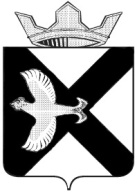 АДМИНИСТРАЦИЯ МУНИЦИПАЛЬНОГО ОБРАЗОВАНИЯ ПОСЕЛОК БОРОВСКИЙПОСТАНОВЛЕНИЕ__28.03.2018г.							                               №26п. БоровскийТюменского муниципального района